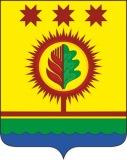            В соответствии со статьей 9 Федерального закона от 06.10.2003 № 131-ФЗ «Об общих принципах организации местного самоуправления в Российской Федерации»,  законом Чувашской Республики от 14.05.2021 № 31 «О преобразовании муниципальных образований Шумерлинского района Чувашской Республики и о внесении изменений в Закон Чувашской Республики "Об установлении границ муниципальных образований Чувашской Республики и наделении их статусом городского, сельского поселения, муниципального района и городского округа», п. 8 Положения о Государственном геральдическом регистре Российской Федерации, утвержденного Указом Президента РФ от 21.03.1996 N 403Собрание депутатов Шумерлинского муниципального округаЧувашской Республики решило:Считать герб Шумерлинского района Чувашской Республики, утвержденный Решением Собрания депутатов Шумерлинского района Чувашской Республики № 53/7 от 28.02.2019 года, зарегистрированный в Геральдическом Совете при Президенте Российской Федерации, внесенный в Государственный геральдический регистр Российской Федерации под регистрационным номером 12361 – официальным символом (гербом) Шумерлинского муниципального округа Чувашской Республики.Считать флаг Шумерлинского района Чувашской Республики, утвержденный Решением Собрания депутатов Шумерлинского района Чувашской Республики № 53/7 от 28.02.2019 года, зарегистрированный в Геральдическом Совете при Президенте Российской Федерации, внесенный в Государственный геральдический регистр Российской Федерации под регистрационным номером 12362 – официальным символом (флагом)  Шумерлинского муниципального округа Чувашской Республики. Утвердить прилагаемое Положение о гербе и флаге Шумерлинского муниципального округа Чувашской Республики.Признать утратившим силу решение Собрания депутатов Шумерлинского района от 28.02.2019 № 53/7 «Об утверждении Положения о гербе и флаге Шумерлинского района Чувашской Республики».Направить настоящее решение в Геральдический Совет при Президенте Российской Федерации.Настоящее решение вступает в силу после его официального опубликования в издании «Вестник Шумерлинского района Чувашской Республики» и подлежит размещению на официальном сайте Шумерлинского района Чувашской Республики  в сети «Интернет».Приложениек решению Собрания депутатовШумерлинского муниципального округаЧувашской Республикиот 23.11.2021 № 2/3Положения о гербе и флагеШумерлинского муниципального округа Чувашской РеспубликиГлава I. Общие положения         Статья 1.1.1. Настоящее Положение, исходя из преемственности исторических традиций Шумерлинского района Чувашской Республики определяет порядок использования герба и флага Шумерлинского муниципального округа Чувашской Республики (далее - Шумерлинский муниципальный округ).1.2. Герб и флаг Шумерлинского муниципального округа являются официальными символами Шумерлинского муниципального округа.1.3. Герб и флаг – опознавательно-правовой, конвенциональный знак, составленный по правилам геральдики, являющийся символом Шумерлинского муниципального округа статуса, власти и самоуправления.1.4. Положение о гербе и флаге Шумерлинского муниципального округа, текст описания и изображения герба и флага Шумерлинского муниципального округа в цветном и одноцветном вариантах хранятся в Администрации Шумерлинского муниципального округа и доступны для ознакомления всем заинтересованным лицам.Глава II. Описание герба Шумерлинского муниципального округаСтатья 2.2.1. Геральдическое описание (блазон) герба Шумерлинского муниципального округа гласит: «В золотом поле над выщербленно пересечённой зелёно-лазоревой оконечностью пурпурный узкий пояс, к которому сверху примыкает пурпурный узкий укороченный столб, переходящий вверху в пурпурное же кольцо (острозубчатое с внешней стороны с чередованием коротких и длинных зубьев), в котором помещена фигура, соединённая из правой половины пурпурной головки колоса и левой половины зелёного дубового листа; во главе щита – три пурпурных косых вырубных креста в ряд».2.2. Герб Шумерлинского муниципального округа, в соответствии со статьей 9 Закона Чувашской Республики от 14 июля 1997 года № 12 «О государственных символах Чувашской Республики», может воспроизводиться в двух равно допустимых версиях: – без вольной части; – с вольной частью (четырехугольником золотого цвета, примыкающим к верхнему правому углу щита) с воспроизведёнными в нем фигурами герба Чувашской Республики.2.3. Герб Шумерлинского муниципального округа, в соответствии с Методическими рекомендациями по разработке и использованию официальных символов муниципальных образований (Раздел 2, Глава VIII, п.п. 45-46), утверждёнными Геральдическим советом при Президенте Российской Федерации 28.06.2006 года, может воспроизводиться со статусной короной установленного образца для муниципальных округов.2.4. Герб может воспроизводиться как в полной версии (полный герб – с вольной частью и муниципальной короной), так и в сокращенных версиях (в виде гербового щита с вольной частью, гербового щита с муниципальной короной или только в виде гербового щита без короны и вольной части); все версии герба равноправны и имеют одинаковый статус.2.5. Пояснительные изображения герба помещены в Приложениях 1.1 и 1.2 к настоящему Положению.2.6. Обоснование символики герба Шумерлинского муниципального округа Чувашской Республики:Герб Шумерлинского муниципального округа языком аллегорий символизирует исторические, природные и экономико-географические особенности Шумерлинского муниципального округа.В основу герба округа положена стилистическая композиция на основе решения Шумерлинского районного Собрания депутатов от 14 июня 2002 года, которым впервые были утверждены официальные символы района. Также применены декоративные цветовые сочетания желтого (золота) и пурпурного цветов, использующиеся в изображении официальных символов Чувашской Республики, а также зеленого и лазоревого (голубого, синего) цветов, подчеркивающих природные и хозяйственные особенности округа. Основной пурпуровый цвет в виде лучезарного кольца символизирует и подчеркивает отличительную черту района от других административных делений республики. Лучезарное кольцо также является аллегорией на чувашский национальный символ «Древо жизни». Принадлежность района к Чувашии также символизируют и три косых вырубных креста во главе щита. В сочетании с лучезарным кольцом они также являются символом солнечного света, дарящего жизнь и оберегающего благополучие. В середине пурпурового кольца находится изображение пурпурного колоса и зеленого дубового листа, что свидетельствует как о лесной зоне, так и характеризирует аграрный район и знак умножения природных богатств и процветания района.Примененные цвета в геральдике символизируют:Золото (жёлтый цвет) – символ урожая, богатства, стабильности, уважения и интеллекта. Кроме того, золото как цвет солнца символизирует радушие жителей района и их трудолюбие.Пурпур (пурпурный, пурпуровый цвет) – символ чести, достоинства, благородства и высшей власти.Синий цвет (лазурь) – символ возвышенных устремлений, искренности и добродетели, а также цвет водных объектов и чистого неба.Зелёный цвет – символ природы, здоровья, жизненного роста, а также традиционный символ лесов.2.7. Авторская группа:Автор идеи: Леонид Черкесов (Чебоксары).Художник и обоснование символики: Владимир Улисов (Шумерля).Геральдическая доработка, компьютерный дизайн: Юрий Росич (Москва).Статья 3.3.1. Герб воспроизводится (помещается):– на фасадах зданий, вывесках Собрания депутатов Шумерлинского муниципального округа, Администрации Шумерлинского муниципального округа, её структурных подразделений и органов; избирательной комиссии Шумерлинского муниципального округа;–  в залах заседаний Собрания депутатов Шумерлинского муниципального округа, Администрации Шумерлинского муниципального округа и избирательной комиссии Шумерлинского муниципального округа;– в рабочих кабинетах Председателя Собрания депутатов Шумерлинского муниципального округа, главы Администрации Шумерлинского муниципального округа и их заместителей;– на оттисках гербовых печатей, муниципальных правовых актах и официальных бланках Собрания депутатов Шумерлинского муниципального округа, Администрации Шумерлинского муниципального округа, ее структурных подразделений и органов, а также избирательной комиссии Шумерлинского муниципального округа;– на почётных грамотах, обложках и бланках поздравительных адресов и иных официальных свидетельствах, вручаемых Собранием депутатов Шумерлинского муниципального округа и Администрацией Шумерлинского муниципального округа; – на удостоверениях и визитных карточках депутатов Собрания депутатов Шумерлинского муниципального округа, должностных лиц Администрации Шумерлинского муниципального округа, её структурных подразделений и органов, а также членов избирательной комиссии Шумерлинского муниципального округа; – на официальных печатных изданиях Собрания депутатов Шумерлинского муниципального округа и Администрации Шумерлинского муниципального округа.Статья 4.Герб может помещаться на вывесках, печатях и бланках муниципальных предприятий и учреждений, а также визитных карточках их руководителей.Статья 5.5.1. Изображения герба могут устанавливаться:– во время официальных церемоний и других торжественных мероприятий, проводимых органами местного самоуправления Шумерлинского муниципального округа;– в помещениях официальной регистрации рождений и браков;– в залах вручения паспорта гражданина Российской Федерации;– в помещениях для голосования в дни муниципальных выборов и местных референдумов;– на основных указателях в точках пересечения автомобильными дорогами границ Шумерлинского муниципального округа; на сооружениях остановок общественного транспорта, находящихся на территории Шумерлинского муниципального округа.5.2. Изображение герба может помещаться на униформе рядового и начальствующего состава Шумерлинского муниципального округа охраны общественного порядка и пожарной службы, а также на принадлежащих этим службам транспортных средствах.5.3. Спортивные команды и отдельные спортсмены, участвующие в защите спортивной чести Шумерлинского муниципального округа, могут иметь форму с изображением герба Шумерлинского муниципального округа.Статья 6. При одновременном воспроизведении изображений Государственного герба Российской Федерации, герба Чувашской Республики и герба Шумерлинского муниципального округа – герб Шумерлинского муниципального округа размещается в соответствии с положениями законодательства о Государственном гербе Российской Федерации и о гербе  Чувашской Республики:– не может превышать вышеуказанные гербы по размерам ни по одному из параметров (высоте, ширине);– должен располагаться крайним справа (при виде от зрителя) или ниже вышеуказанных гербов;– должен быть исполнен в единой технике с вышеуказанными гербами и из идентичных материалов.Статья 7.При одновременном размещении герба Шумерлинского муниципального округа и гербов (иных эмблем) общественных объединений, предприятий, учреждений и организаций независимо от форм собственности, а также частных лиц, должны соблюдаться следующие правила:– герб Шумерлинского муниципального округа не может быть меньше других гербов (эмблем) ни по одному из параметров (высоте, ширине);– при одновременном размещении двух гербов (эмблем) – герб Шумерлинского муниципального округа располагается с левой (при виде от зрителя) стороны от другого герба (эмблемы) и не может быть размещен ниже этого герба (эмблемы);– при одновременном размещении нечетного числа гербов (эмблем) – герб Шумерлинского муниципального округа располагается в центре, а при размещении чётного числа гербов (но более двух) – левее центра и не может быть размещен ниже иных гербов (эмблем);– герб Шумерлинского муниципального округа и другие гербы (эмблемы) должны быть исполнены в единой технике и из идентичных материалов.Статья 8.Порядок изготовления, использования, хранения и уничтожения бланков, печатей и иных носителей воспроизведения герба Шумерлинского муниципального округа устанавливается распоряжением главы Администрации Шумерлинского муниципального округа.Глава III.Флаг Шумерлинского муниципального округаСтатья 9.9.1. Флаг Шумерлинского муниципального округа представляет собой прямоугольное полотнище с отношением ширины к длине 2:3, на всю поверхность которого распространена композиция из герба Шумерлинского муниципального округа с заменой геральдических золота, лазури и пурпура соответственно жёлтым, синим и бордовым цветами.Оборотная сторона флага является зеркальным отображением его лицевой стороны.9.2. Флаг составлен на основе герба Шумерлинского муниципального округа и повторяет его символику.9.2. Цветное изображение флага приведено в Приложении 2 к настоящему Положению.Статья 10.10.1. Флаг Шумерлинского муниципального округа поднят постоянно над (либо на флагштоке, установленном перед) зданиями, в которых размещаются:– Собрание депутатов Шумерлинского муниципального округа;– администрация Шумерлинского муниципального округа, её структурные подразделения и органы;– избирательная комиссия муниципального образования.10.2. Флаг устанавливается в рабочих кабинетах Главы Шумерлинского муниципального округа, Председателя Собрания депутатов Шумерлинского муниципального округа и их заместителей.10.3. Флаг устанавливается в залах или помещениях, предназначенных для заседаний (на всё время заседаний):– Собрания депутатов Шумерлинского муниципального округа;– избирательной комиссии Шумерлинского муниципального округа.Статья 11.11.1. Во всех случаях подъема (размещения) на территории Шумерлинского муниципального округа каких-либо флагов (штандартов, вымпелов, иной идентичной символики) совместно с ними может быть поднят (размещен) флаг Шумерлинского муниципального округа. 11.2. В дни государственных, республиканских, муниципальных и иных праздников, выборов и референдумов, а также по случаю памятных дат по указанию главы Администрации Шумерлинского муниципального округа осуществляется одновременный подъем (вывешивание) флагов Российской Федерации, Чувашской Республики и муниципального образования на зданиях предприятий, учреждений и организаций, включая объекты, указанные в пункте 1 статьи 10 настоящего Положения.11.3. Флаг Шумерлинского муниципального округа может быть поднят (установлен, вывешен, в том числе на жилых домах – по усмотрению владельцев):– при проведении торжественных мероприятий и церемоний по случаю государственных, республиканских, муниципальных, народных и иных праздников;– во время торжественных мероприятий, проводимых общественными объединениями, предприятиями, учреждениями и организациями независимо от форм собственности, а также во время частных торжеств.11.4. Флаг Шумерлинского муниципального округа может устанавливаться:– во время официальных церемоний и других торжественных мероприятий, проводимых органами местного самоуправления Шумерлинского муниципального округа; – в залах официального приема делегаций;– в помещениях официальной регистрации рождений и браков;– в залах вручения паспорта гражданина Российской Федерации;– в помещениях для голосования в дни муниципальных выборов и местных референдумов.Статья 12.12.1. При одновременном подъёме (размещении) флага Шумерлинского муниципального округа и государственных флагов, а также флагов субъектов Российской Федерации, должны соблюдаться требования законодательства об этих флагах, при этом:– флаг Шумерлинского муниципального округа не может превышать эти флаги по размеру, а если последние имеют пропорции иные, чем флаг Шумерлинского муниципального округа , – ни по одному из параметров (длине, ширине);– флаг Шумерлинского муниципального округа располагается после этих флагов в общем порядке расположения флагов или ниже; высота подъема флага Шумерлинского муниципального округа не может быть больше высоты подъема других флагов.12.2. При одновременном подъеме (размещении) флага Шумерлинского муниципального округа и флагов общественных объединений, предприятий, учреждений и организаций независимо от форм собственности, а также частных лиц, должны соблюдаться следующие правила:– флаг Шумерлинского муниципального округа  не может быть меньше по размеру, чем другие флаги, а в случае, если последние имеют пропорции иные, чем флаг Шумерлинского муниципального округа – флаг Шумерлинского муниципального округа не может быть меньше других флагов ни по одному из параметров (высоте, длине);– при подъеме двух флагов – флаг Шумерлинского муниципального округа располагается с левой (при виде от зрителя) стороны от другого флага; высота подъема флага Шумерлинского муниципального округа не может быть меньше высоты подъема других флагов;– при одновременном подъёме (размещении) нечетного числа флагов – флаг Шумерлинского муниципального округа располагается в центре, а при подъёме (размещении) четного числа флагов (но более двух) – левее центра.12.3. При одновременном подъёме (размещении) флага Шумерлинского муниципального округа и флага другого муниципального образования оба флага имеют равный церемониальный статус, и вопрос первенства решается индивидуально.Статья 13.При объявлении официального траура флаг, установленный на флагштоке (мачте), приспускается до половины высоты флагштока (мачты). К флагу, неподвижно закрепленному на древке, крепится в верхней части древка чёрная, завязанная бантом, лента со свободно свисающими концами. Общая длина ленты равна длине полотнища флага.Глава IV. Заключительные положенияСтатья 14.14.1. Допускается воспроизведение символов муниципального образования:– в виде цветных, чёрно-белых (монохромных) или объёмных графических изображений, а также с применением условной геральдической штриховки (шафировки);– в различной технике исполнения и из различных материалов;– отличных от образцов размеров с сохранением геральдических и вексиллологических (флаговедческих) характеристик и пропорций.14.2. Воспроизведение герба Шумерлинского муниципального округа допускается в щитах разных форм и в различных стилизациях, а также на любом декоративном фоне – за исключением тех случаев, когда изображения, сопровождающие герб, воспроизводят или имитируют типовые геральдические элементы (атрибуты), не предусмотренные блазоном (геральдическим описанием) герба.14.3. Воспроизводимые изображения герба Шумерлинского муниципального округа  – независимо от их размеров и техники исполнения – всегда должны в точности соответствовать его геральдическому описанию (блазону) согласно статье 2 настоящего Положения; в случае с флагом обязательно следование изобразительному эталону, утверждённому настоящим Положением.Установление изобразительного эталона герба недопустимо, противоречит геральдико-правовым нормам и традициям, а также целям учреждения герба. Прилагаемые к настоящему тексту рисунки герба имеют пояснительный характер.Статья 15.Герб Шумерлинского муниципального округа может использоваться в качестве элемента или геральдической основы:– нагрудного должностного знака Главы Шумерлинского муниципального округа, нагрудного знака депутата Собрания депутатов Шумерлинского муниципального округа, иных должностных знаков служащих Администрации и Собрания депутатов Шумерлинского муниципального округа;– гербов (геральдических знаков, иных эмблем) предприятий и учреждений муниципального подчинения;– нагрудных знаков к почетным званиям и иных наград, устанавливаемых органами местного самоуправления Шумерлинского муниципального округа .Статья 16.16.1. Символы Шумерлинского муниципального округа могут использоваться в качестве элементов оформления:– средств массовой информации, в состав учредителей которых входят органы местного самоуправления Шумерлинского муниципального округа;– информационной продукции, официально представляющей Шумерлинский муниципальный округ.16.2. Символы Шумерлинского муниципального округа могут использоваться:– на элементах архитектурно-художественного оформления в дни государственных, республиканских, муниципальных и народных праздников;– при оформлении детских дошкольных учреждений, школ, иных учебных заведений, в том числе учреждений высшего и среднего профессионального образования;– учреждений культуры.Статья 17.Гербы, флаги (штандарты, вымпелы) и иные подобные символы общественных объединений, предприятий, организаций и учреждений, а также частных лиц не могут быть ни идентичны символам Шумерлинского муниципального округа, ни схожи с ними до степени смешения.Символы Шумерлинского муниципального округа не могут использоваться в качестве основы или элементов гербов, флагов и иной символики общественных объединений, предприятий, организаций и учреждений (за исключением перечисленных в первом абзаце статьи 15 настоящего Положения), а также частных лиц.Статья 18.18.1. Символы Шумерлинского муниципального округа неприкосновенны: надругательство над ними влечет ответственность в соответствии с действующим законодательством.18.2. Ответственность за искажение символов Шумерлинского муниципального округа при их воспроизведении несет та сторона, по чьей вине допущены эти искажения.18.3. На основании пункта 1 и абзаца второго пункта 3 статьи 14 настоящего Положения не является искажением герба создание оригинальных авторских версий герба, отличных от прилагаемых к настоящему Положению в приложениях. Все художественные воплощения (стилизации) герба, исполненные в соответствии с его геральдическим описанием согласно статье 2 настоящего Положения, признаются полноправными изображениями герба.Статья 19.Все права на использование символов муниципального образования принадлежат органам местного самоуправления муниципального образования, имеющим исключительное право регламентировать порядок использования этих символов третьими лицами.Статья 20.20.1. Использование символов Шумерлинского муниципального округа в целях предвыборной агитации не допускается. Настоящее правило не распространяется на информационную продукцию, официально издаваемую избирательной комиссией Шумерлинского муниципального округа.20.2. Запрещается использование символов Шумерлинского муниципального округа в сочетании с текстом и изображениями, посягающими на права человека, его честь и достоинство, оскорбляющими национальные и религиозные чувства граждан.20.3. Запрещается использование изображений символов Шумерлинского муниципального округа юридическими и физическими лицами (за исключением тех, кому это право прямо предоставлено настоящим Положением): – в представительских целях (в том числе на бланках, печатях, штампах, вывесках, а также в компьютерных сетях);– в рекламно-коммерческих целях (то есть в качестве элемента фирменных обозначений, товарных знаков, знаков обслуживания и места происхождения продукции, в других средствах визуальной идентификации товаров, работ и услуг, а также в рекламных объявлениях).20.4. Использование изображений Шумерлинского муниципального округа на продукции, заказываемой и выпускаемой юридическими и физическими лицами, допускается при условии, что такое использование не противоречит пунктам 1-3 настоящей статьи.20.5. Иное (не предусмотренное настоящим Положением) использование герба Шумерлинского муниципального округа юридическими и физическими лицами не допускается.20.6. Использование флага Шумерлинского муниципального округа, не оговоренное настоящим Положением, но не противоречащее целям учреждения флага, является свободным.Статья 21.Все изменения и дополнения в настоящее Положение вносятся решением Собрания депутатов муниципального образования.Дополнения и изменения в статьи 2 и 9 вносятся только по результатам согласования с федеральной геральдической службой – Геральдическим Советом при Президенте Российской Федерации.ПРИЛОЖЕНИЕ 1.1к Положению о гербе и флагеШумерлинского муниципального округа Чувашской РеспубликиГерб Шумерлинского муниципального округа Чувашской Республики( примеры воспроизведения в цвете)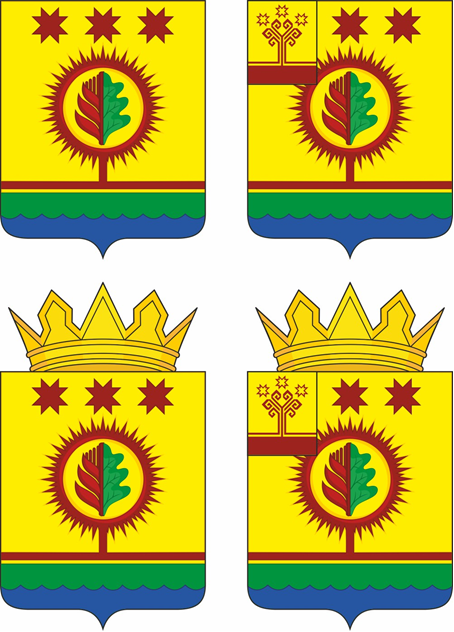 ПРИЛОЖЕНИЕ 1.2к Положению о гербе и флагеШумерлинского муниципального округа Чувашской РеспубликиГерб Шумерлинского муниципального округа Чувашской Республики(примеры воспроизведения в чёрном и белом цветах)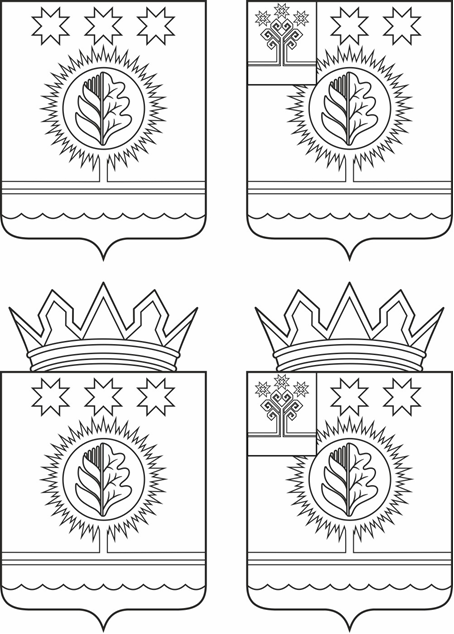 ПРИЛОЖЕНИЕ 2к Положению о гербе и флаге     Шумерлинского муниципального округа Чувашской РеспубликиФлаг Шумерлинского муниципального округа Чувашской Республики(цветное изображение)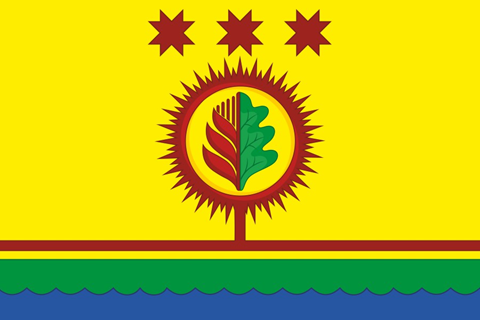 ЧĂВАШ РЕСПУБЛИКИЧУВАШСКАЯ РЕСПУБЛИКАÇĚМĚРЛЕ МУНИЦИПАЛЛĂОКРУГĔН ДЕПУТАТСЕН ПУХĂВĚЙЫШĂНУ23.11.2021 2/3 №Çемěрле хулиСОБРАНИЕ ДЕПУТАТОВШУМЕРЛИНСКОГО МУНИЦИПАЛЬНОГО ОКРУГАРЕШЕНИЕ23.11.2021 № 2/3город ШумерляОб утверждении Положения о гербе и флаге Шумерлинского муниципального округа Чувашской Республики Председатель Собрания депутатов Шумерлинского муниципального округа	 Исполняющий полномочия Главы Шумерлинского муниципального округа                                                                                                                                                                                     Б.Г. Леонтьев                                      Б.Г. Леонтьев